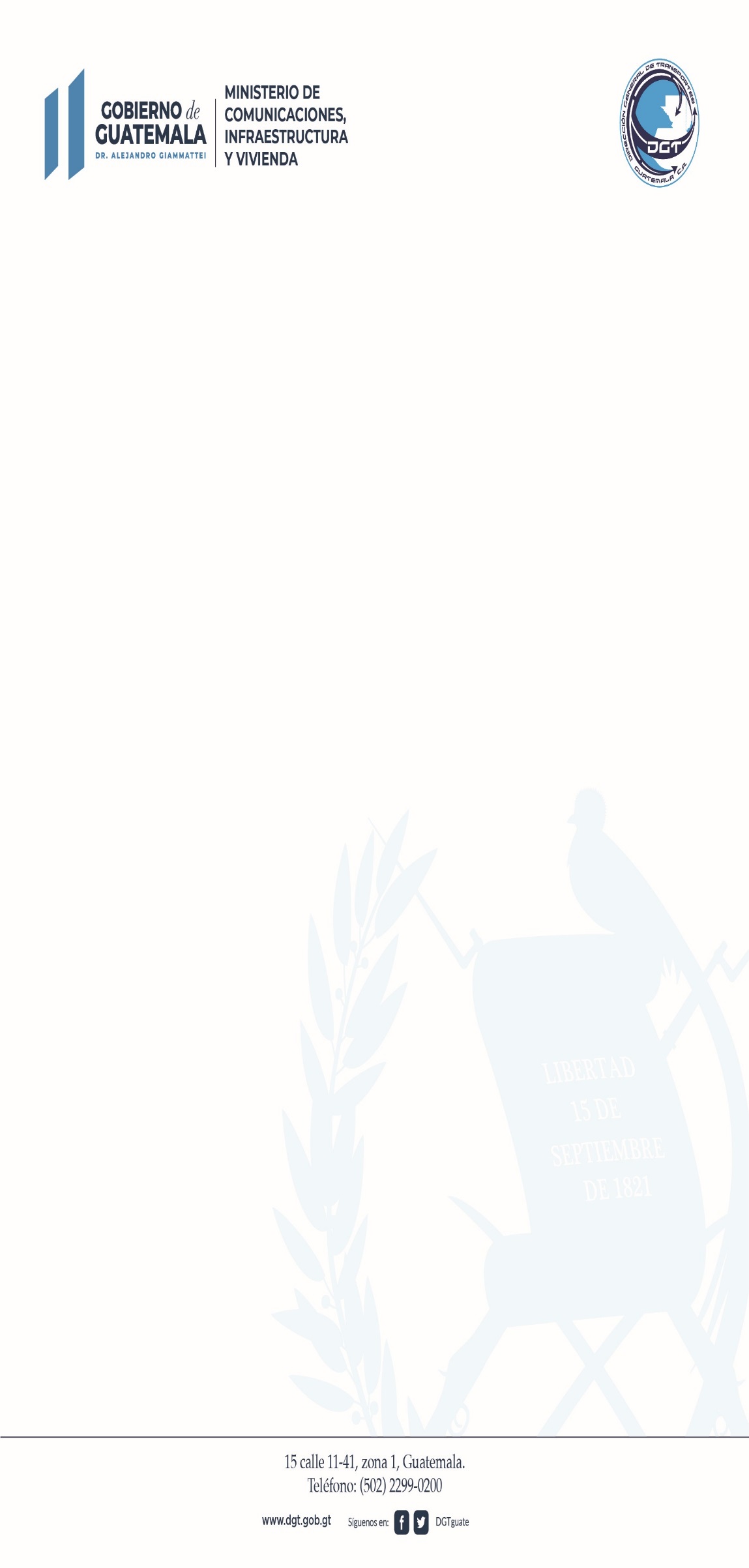 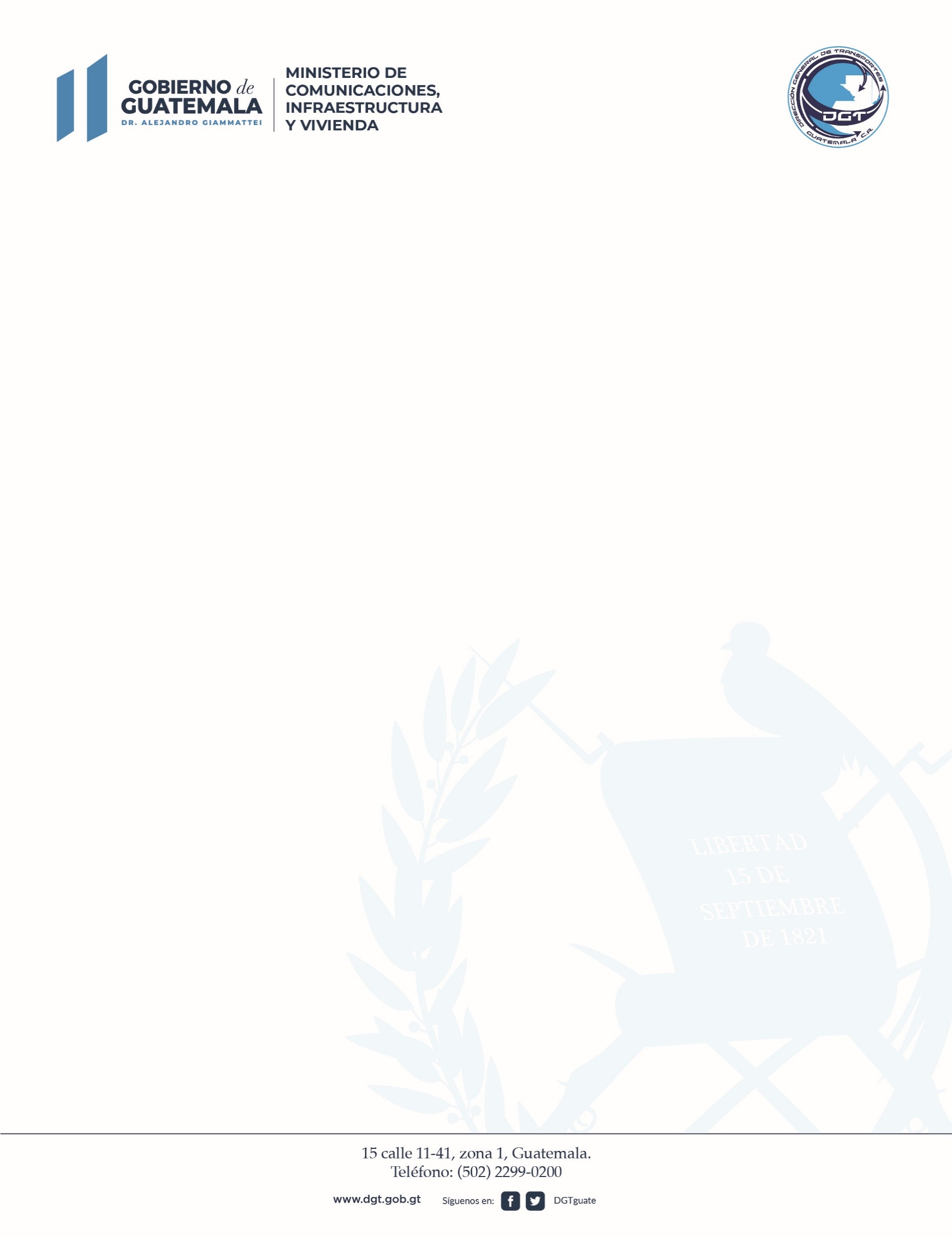 DIRECCIÓN GENERAL DE TRANSPORTESDIRECCIÓN GENERAL DE TRANSPORTESDIRECCIÓN GENERAL DE TRANSPORTESDIRECCIÓN GENERAL DE TRANSPORTESDIRECCIÓN GENERAL DE TRANSPORTESDIRECCIÓN GENERAL DE TRANSPORTESEJECUCIÓN DE METASEJECUCIÓN DE METASEJECUCIÓN DE METASEJECUCIÓN DE METASEJECUCIÓN DE METASEJECUCIÓN DE METAS AÑO 2023 AÑO 2023 AÑO 2023 AÑO 2023 AÑO 2023 AÑO 2023DESCRIPCIÓN METAPRIMER CUATRIMESTREPRIMER CUATRIMESTREPRIMER CUATRIMESTREPRIMER CUATRIMESTREDESCRIPCIÓN METAENEROFEBREROMARZOABRILTOTAL METAAudiencias109140127112488Registro de Carga 53684352216Emisión de Permisos Expresos4096925916202312Emisión de Permisos Temporales1291007898405Denuncias al No. 1532228131558Denuncias FACEBOOK361681171Resoluciones de Registro de Pilotos Emitidas37695348207Operativos de Control (Operativos Realizados)118135140130523Vehículos Inspeccionados (vehículos Revisados)22692413231425429538Remisiones (Remisiones Impuestas)9574686198Licencias Nuevas ( papelería Entregadas de línea Nueva. Extraurbana, Agrícola, Industrial y Turismo)1827182386Modificación de Licencias (papelería entregada de tramite corto, extraurbano, turismo, agrícola e industrial)411947497406Fuente: Registros Dirección General de Transportes -DGT-Fuente: Registros Dirección General de Transportes -DGT-Fuente: Registros Dirección General de Transportes -DGT-Fuente: Registros Dirección General de Transportes -DGT-